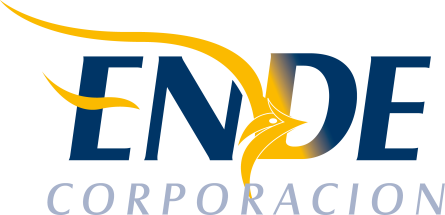 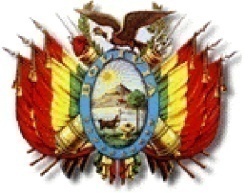                          										ESTADO PLURINACIONAL DE BOLIVIAEMPRESA NACIONAL DE ELECTRICIDAD - ENDELa Empresa Nacional de Electricidad - ENDE, invita públicamente a empresas consultoras legalmente establecidos en el país, a presentar expresiones de interés para la validación de disponibilidad del servicio en el mercado nacional:“MANTENIMIENTO Y ACTUALIZACIÓN LICENCIA PLS-CADD Y TOWER”.PROCESO PREVIO PARA VALIDACION: Código ENDE N° CDE-ENDE-2017-07	Encargado de atender consultas vía correo electrónico:	Ing.  Francisco Vega Segovia e-mail: francisco.vega@ende.bo. ORGANISMO FINANCIADOR: RECURSOS PROPIOSDOCUMENTO EXPRESIONES DE INTERES: Los interesados podrán solicitar y obtener información sobre los requerimientos, a partir de la fecha y año en curso, en la dirección y correo electrónico abajo descritos: 	Empresa Nacional de Electricidad	Calle Colombia Nº O- 655		  Cochabamba, Bolivia		  Horario de atención 8:30 a 12:30 y de 14:30 a 18:30		  Teléfono: (591 4) 4520317 – (591 4) 4520321 - interno 1192		  Fax: (591 4) 4520318	Página Web: http://www.ende.bo/expresiones-de-interes/vigentes/	Encargado de  entregar expresiones de interés:	Lic. Nilda Guzmán M., e-mail nilda.guzman@ende.bo 	PRESENTACIÓN DE EXPRESIONES DE INTERES: Deberán presentarse en las oficinas de ENDE - CORPORACION, ubicadas en la, calle Colombia Nº 655 zona central, de acuerdo al cronograma establecido en el  proceso, en horas de oficina. Cochabamba, 19 de octubre 2017